Guía de trabajo autónomo Lengua boruca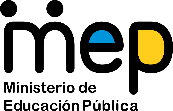 El trabajo autónomo es la capacidad de realizar tareas por nosotros mismos, sin necesidad de que nuestros/as docentes estén presentes. 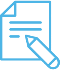 Me preparo para hacer la guía Pautas que debo verificar antes de iniciar mi trabajo.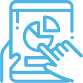 Voy a recordar lo aprendido en clase. 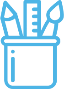  Pongo en práctica lo aprendido en claseAhora vamos a completar el siguiente cuestionario.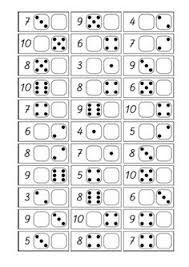 Los estados del tiempo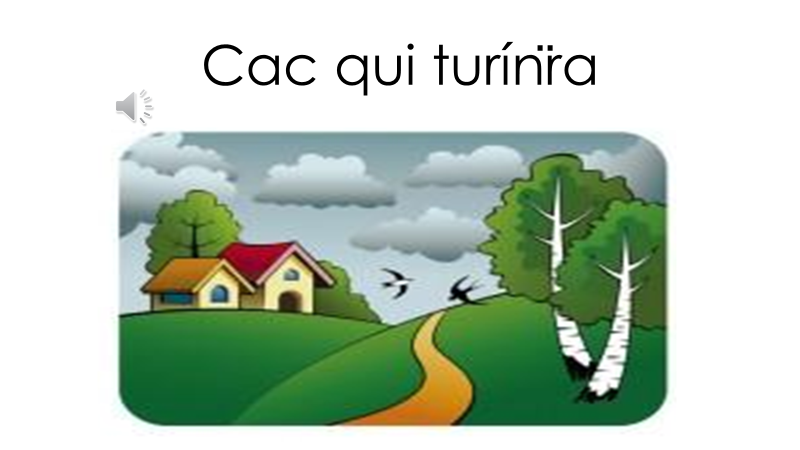 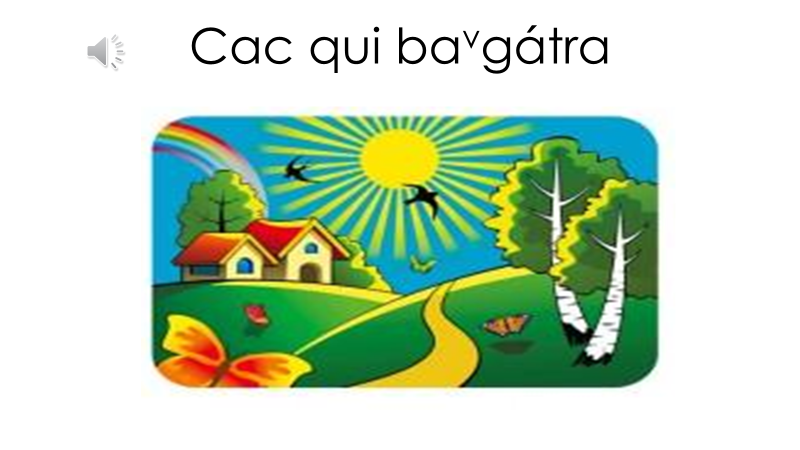 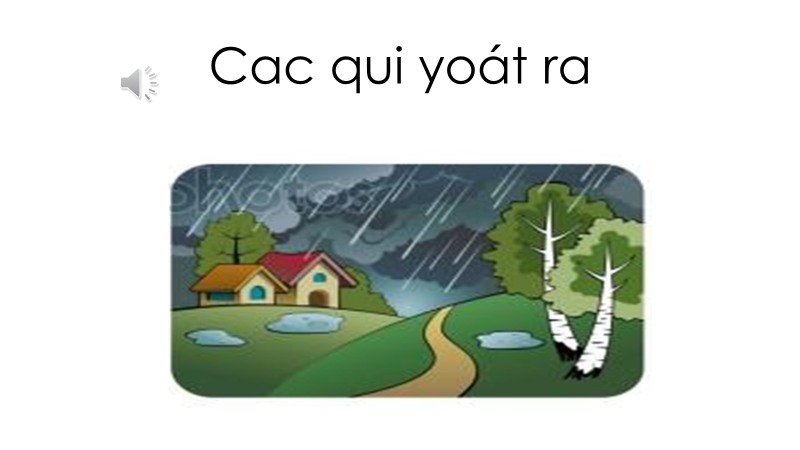 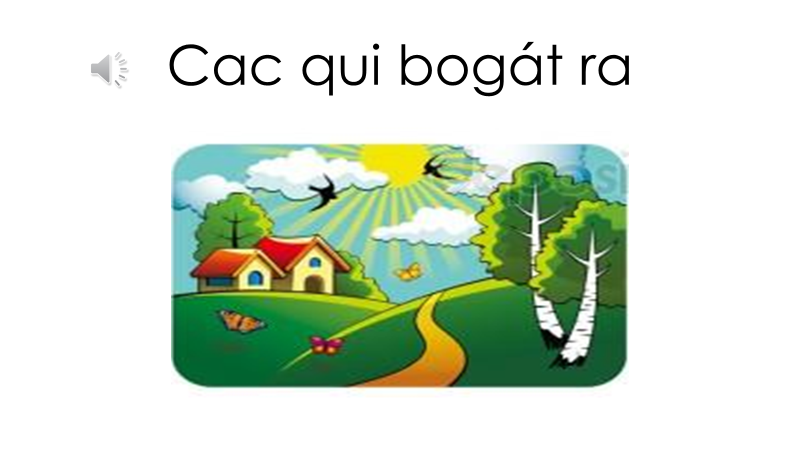 At ú bín̈ qui yav cavyén̈ra___________Educador/a: Nivel: Primer añoAsignatura: Lengua borucaMateriales o recursos que voy a necesitar Materiales generales como cuaderno, borrador y lápiz..Dos personajes. Pueden ser muñecas o muñecos de cualquier tipo, peluches o títeres. En caso de no tener pueden ser dos carritos, dos marcadores de diferente color o dos piedras diferentes.Si tiene posibilidad incluya en la práctica a otras personas que estén en la casa.Condiciones que debe tener el lugar donde voy a trabajar Trabaje en un lugar claro, sobre una superficie plana. Puede ser el piso, una mesa o una banca. Tiempo en que se espera que realice la guía Hora y media.Indicaciones Vamos a hacer un repaso de lo aprendido durante el primer mes de clase. Haremos diálogos entre los dos personajes y conversaremos con ellos. También haremos unas prácticas.Actividad Preguntas para reflexionar y responder Recordemos la respuesta a las siguientes preguntas:.¿ Í shójcrerá ban̈? -¿Yév ba qui cahuívra? -¿Inív ba qui yav cavyén̈ra?Busque 10 objetos a su alrededor y cuéntelos. ¿Notó cómo está hoy el tiempo? ¿Cómo se dice eso en lengua boruca?En caso de no recordar, puede repasar las prácticas de su cuaderno.Indicaciones Acerque los dos personajes. Recuerde que pueden ser muñecas o muñecos de cualquier tipo, peluches o títeres. En caso de no tener pueden ser dos carritos, dos marcadores de diferente color o dos piedras diferentes.Esos personajes deben tener un nombre. Si no tienen nombre, invénteles uno.Vamos a practicar los siguientes expresiones de presentación personal:Personaje 1: .¿ Í shójcrerá ban̈? Personaje 2: Morén̈, morén̈.Personaje 1: -¿Yév ba qui cahuívra? ¨Personaje 2: Átqui cahuívra Yímba ta. (cambie el lugar según corresponda)Personaje 1: ¿Inív ba qui yav cavyén̈ra?Personaje 2: Átqui Henry ra.Personaje 1: ¿Ba qui cac qui dív bagrá?Personaje 2: Átqui cújc cac qui bagrá.Ahora vamos a intercambiar. Va a comenzar el personaje 2.¿Hay alguna persona alrededor suyo, con quien pueda practicar estas expresiones? Si hay alguien que pueda participar, practique con esa persona.Hagamos una práctica más. Volvamos a realizar el diálogo con los muñecos.Ahora vamos a escuchar y observar las láminas que se adjuntan (Presentación 1: los estados del tiempo) Nuestros muñecos van a observar las láminas y van a decir cómo está el estado del tiempo. Van a practicar este diálogo:Personaje 1: ¿Inív ba cac qui ra?Personaje 2: Cac qui yoát ra.Personaje 1: ¿Inív ba cac qui ra?Personaje 2: Cac qui bogát ra.Personaje 1: ¿Inív ba cac qui ra?Personaje 2: Cac qui bavgát ra.Personaje 1: ¿Inív ba cac qui ra?Personaje 2: Cac qui turín̈ ra.Para finalizar, en la hoja adjunta, observe los dados. Escriba en lengua boruca - en el cuadro que está junto a cada dado – la palabra correspondiente a la cantidad.Con el trabajo autónomo voy a aprender a aprender Con el trabajo autónomo voy a aprender a aprender Reviso las acciones realizadas durante la construcción del trabajo.Marco una X encima de cada símbolo al responder las siguientes preguntas Reviso las acciones realizadas durante la construcción del trabajo.Marco una X encima de cada símbolo al responder las siguientes preguntas ¿Leí las indicaciones con detenimiento?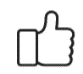 ¿Me devolví a leer las indicaciones cuando no comprendí qué hacer?Con el trabajo autónomo voy a aprender a aprenderCon el trabajo autónomo voy a aprender a aprenderValoro lo realizado al terminar por completo el trabajo.Marca una X encima de cada símbolo al responder las siguientes preguntasValoro lo realizado al terminar por completo el trabajo.Marca una X encima de cada símbolo al responder las siguientes preguntas¿Leí mi trabajo para saber si es comprensible lo escrito o realizado?¿Revisé mi trabajo para asegurarme si todo lo solicitado fue realizado?¿Me siento satisfecho con el trabajo que realicé?Explico ¿Cuál fue la parte favorito del trabajo?¿Qué puedo mejorar, la próxima vez que realice la guía de trabajo autónomo?Explico ¿Cuál fue la parte favorito del trabajo?¿Qué puedo mejorar, la próxima vez que realice la guía de trabajo autónomo?